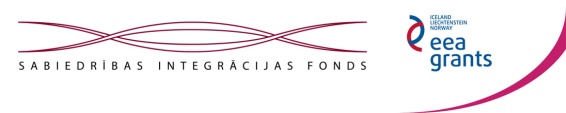 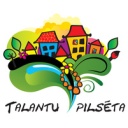 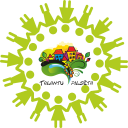 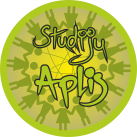 Cilvēki projektā – KURZEME– 2014 (Saldus, Pāvilosta)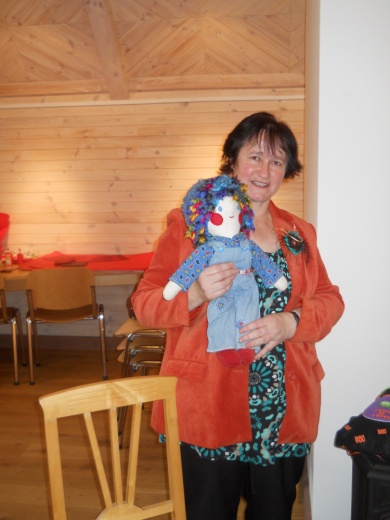 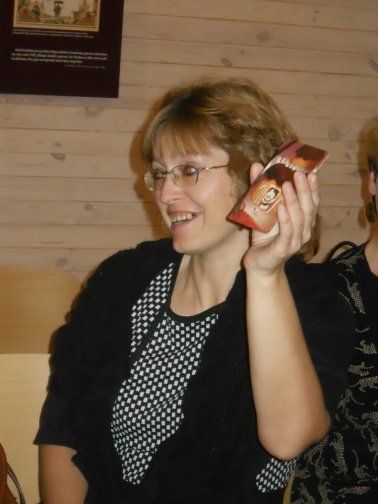 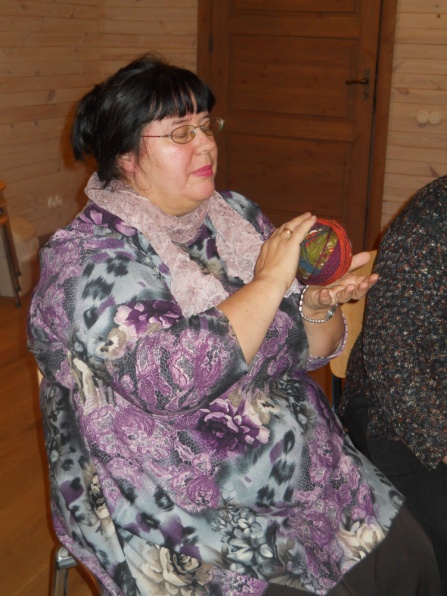 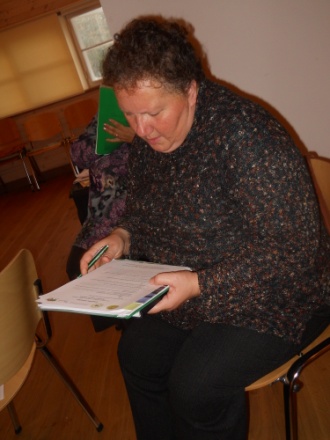 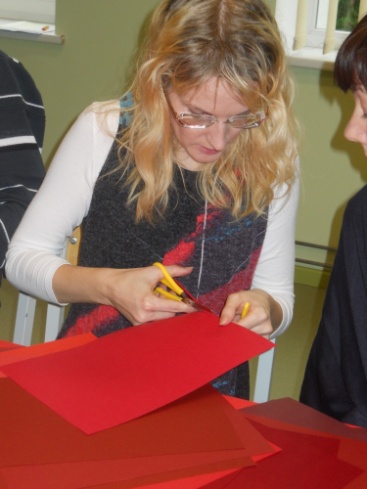 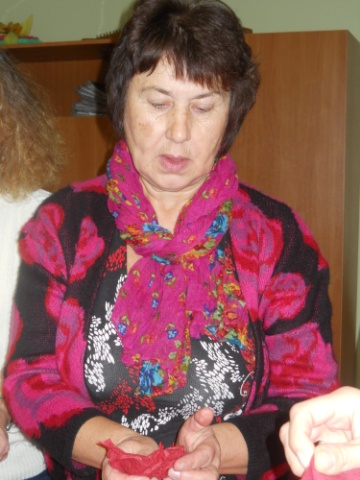 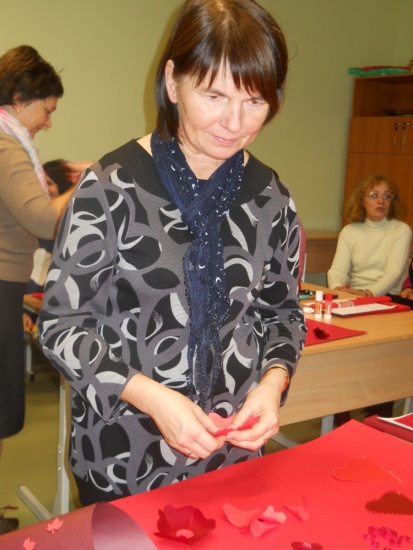 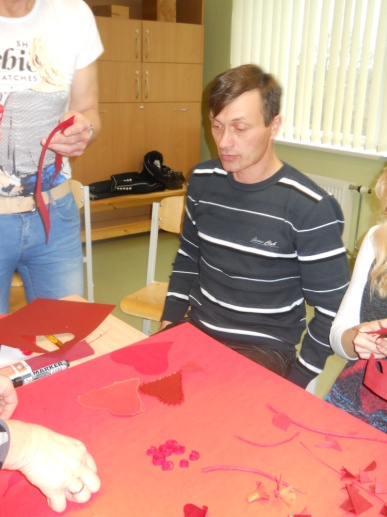 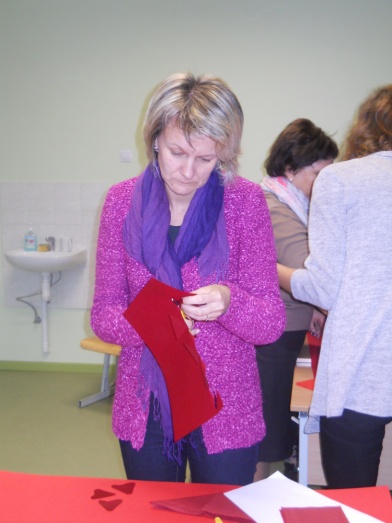  „Demokrātiskie studiju apļi” .  Projekta Nr.2012.EEZ/DAP/MIC/076  